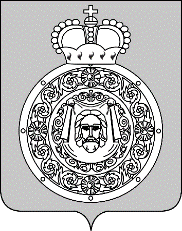 Администрациягородского округа ВоскресенскМосковской областиП О С Т А Н О В Л Е Н И Еот 03.12.2020  № 4600(с изменениями от 05.07.2023 № 3663)Об утверждении Порядка разработки и утверждения бюджетного прогноза городского округа Воскресенск Московской области на долгосрочный период          В соответствии со статьей 170.1 Бюджетного кодекса Российской Федерации ПОСТАНОВЛЯЮ:1. Утвердить Порядок разработки и утверждения бюджетного прогноза городского округа Воскресенск Московской области на долгосрочный период. (Приложение).	2.  Разместить настоящее постановление на официальном сайте городского округа Воскресенск Московской области.	3. Контроль за исполнением настоящего постановления возложить на заместителя Главы Администрации городского округа Воскресенск Московской области Сайкину О.В.Глава городского округа Воскресенск                                                                            А.В. БолотниковУТВЕРЖДЕНпостановлением Администрации городского округа Воскресенск                                                                                                                                                                                                                    Московской областиот  03.12.2020   № 4600(с изменениями от 05.07.2023  № 3663)                      Порядок разработки и утверждения бюджетного прогноза городского округа Воскресенск Московской области на долгосрочный период1. Настоящий порядок разработки и утверждения бюджетного прогноза городского округа Воскресенск Московской области на долгосрочный период определяет порядок разработки и утверждения, период действия, требования к составу и содержанию бюджетного прогноза городского округа Воскресенск Московской области на долгосрочный период (далее - бюджетный прогноз).2. Бюджетный прогноз разрабатывается и утверждается каждые три года на шесть и более лет, в случае принятия решения Советом депутатов городского округа Воскресенск Московской области о его формировании.Разработка бюджетного прогноза осуществляется Финансовым управлением Администрации городского округа Воскресенск Московской области на основе прогноза социально-экономического развития городского округа Воскресенск Московской области на соответствующий период (далее – прогноз социально-экономического развития) в соответствии с Бюджетным кодексом Российской Федерации, а также положений Федерального закона от 28.06.2014 №172-ФЗ «О стратегическом планировании в Российской Федерации».Бюджетный прогноз может быть изменен с учетом изменений прогноза социально-экономического развития и принятого решения о бюджете городского округа Воскресенск Московской области на очередной финансовый год и плановый период без продления периода его действия.3. Исключен постановлением от 05.07.2023 № 3663.4. Бюджетный прогноз включает:а) условия формирования бюджетного прогноза в текущем периоде;б) описание:основных направлений развития налоговой, бюджетной и долговой политики в долгосрочном периоде;основных характеристик бюджета городского округа Воскресенск Московской области;показателей объема муниципального долга;анализа основных рисков, связанных с управлением муниципальным долгом;в) основные показатели, характеризующие управление муниципальным долгом городского округа Воскресенск Московской области:отношение объема муниципального долга городского округа Воскресенск Московской области к общему годовому объему доходов бюджета городского округа Воскресенск Московской области без учета объема безвозмездных поступлений;отношение объема расходов на обслуживание муниципального долга городского округа Воскресенск Московской области к объему расходов бюджета городского округа Воскресенск Московской области (за исключением расходов, которые осуществляются за счет субвенций из федерального и областного бюджетов);г) объем расходов на финансовое обеспечение реализации муниципальных программ городского округа Воскресенск Московской области на период их действия.5. В целях формирования проекта бюджетного прогноза (проекта изменений бюджетного прогноза) управление экономики Администрации городского округа Воскресенск Московской области представляет в Финансовое управление Администрации городского округа Воскресенск Московской области не позднее 25 сентября года разработки бюджетного прогноза параметры основных показателей прогноза социально-экономического развития (изменений прогноза социально-экономического развития) и пояснительную записку к ним (в редакции постановления от 05.07.2023 № 3663).6. Администрация городского округа Воскресенск Московской области утверждает бюджетный прогноз (изменения бюджетного прогноза) в срок, не превышающий двух месяцев со дня официального опубликования муниципального правового акта городского округа Воскресенск Московской области о бюджете на очередной финансовый год и плановый период.